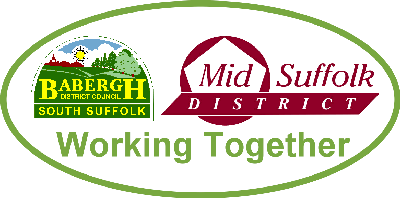 Neighbourhood CIL Expenditure Report Town or Parish Council: Ashbocking1 April 2022. to 31 March 2023Has the expenditure report been uploaded onto the Parish’s website: (Y/N)This form needs to be signed by two representatives of the Parish/Town Council (electronic signatures are not acceptable)Signed: ………………………………………..		Position:  ………………………………                                                      Verified:   ……………………………………..               Position: ………………………………Please scan and email this form to the following email addressinfrastructure@baberghmidsuffolk.gov.ukATotal CIL income balance carried over from previous year£0BTotal CIL income received in reporting year (receipts received in April and October)£1772.77CTotal CIL spent within reporting year (expenditure, net amount if VAT recoverable)£0DTotal CIL retained at year end (A+B-C) £1772.77Neighbourhood CIL Expenditure – Details of Spent FundsItems to which CIL funds have been spent:(Net amount if VAT recoverable)Total spent£0Neighbourhood CIL – Details of Allocated Funds (not yet spent)Items to which CIL funds have been allocated but not yet spent:(Net amount if VAT recoverable)Replacement of speed sign posts in Ashbocking1200Total Allocated£1200